NATIONAL ASSEMBLY QUESTION FOR WRITTEN REPLYQUESTION NUMBER: 2282DATE OF PUBLICATION:   21 OCTOBER 2016Ms V van Dyk (DA) to ask the Minister of Communications:(1)       (a) On what date was Mr Hlaudi Motsoeneng reappointed as the Group 	Executive of Corporate Affairs of the SA Broadcasting Corporation, (b) 	who held the specified position before the reappointment of the specified 	person, (c) to which position was the former group executive of corporate 	affairs moved and (d) what are the full details of all processes followed to 	make both of the specified appointments;(2)       Whether the position of group executive of corporate affairs was 	advertised prior to the person’s reappointment; if not, why not; if so, will 	she furnish Ms V van Dyk with a copy of all advertisements in this regard?                                                                  	NW2614EREPLY: MINISTER OF COMMUNICATIONSThe questions relate to questions that are part of the terms of reference into the parliamentary hearing in terms of section 15A (b) and therefore dealing with the question now will be tantamount to anticipating the said inquiry which is led by Parliament.MR NN MUNZHELELE				DIRECTOR GENERAL [ACTING]			 DEPARTMENT OF COMMUNICATIONSDATE:						MS AF MUTHAMBI (MP)MINISTER OF COMMUNICATIONSDATE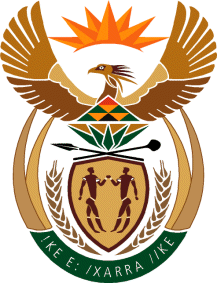 MINISTRY: COMMUNICATIONS
REPUBLIC OF SOUTH AFRICAPrivate Bag X 745, Pretoria, 0001, Tel: +27 12 473 0164   Fax: +27 12 473 0585Tshedimosetso House,1035 Francis Baard Street, Tshedimosetso House, Pretoria, 1000